Training Certificate Online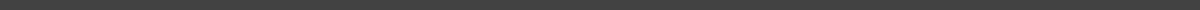 Certificate Awarded To:
Jane SmithFor successfully completing the online training course in:
Advanced Project Management TechniquesConducted by:
Dr. Emily Roberts, Global Leadership AcademyDate of Completion:
October 15, 2023Course Duration:
August 1, 2023, to October 1, 2023This online training course, Advanced Project Management Techniques, offered comprehensive insights and practical skills in project management, designed to equip participants with the knowledge and tools necessary for professional advancement. The course covered key topics such as Agile methodologies, risk management, stakeholder communication, and team leadership, employing a blend of interactive modules, real-world case studies, and assessments to ensure a thorough understanding of the subject matter. Jane Smith has demonstrated a high level of engagement, understanding, and proficiency in project management, successfully meeting the course requirements and passing all relevant assessments.Certification Number:
APM-20231015-9876Dr. Emily Roberts
Global Leadership Academy
October 15, 2023This certificate verifies that Jane Smith has completed the online training course in Advanced Project Management Techniques on October 15, 2023. For verification purposes, please visit GlobalLeadershipAcademy.com or contact info@globalleadershipacademy.com.